Projekt "LGD-owskie wsparcie w biznesowym starcie"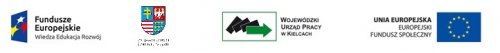 Stowarzyszenie Lokalna Grupa Działania „Ziemia Jędrzejowska – GRYF”, ul. Armii Krajowej 9, 28-300 Jędrzejów,  jako partner zaprasza do udziału w projekcie „ LGD-owskie wsparcie w biznesowym starcie ”realizowanego w ramach Programu Operacyjnego Wiedza Edukacja Rozwój Poddziałanie 10.4.1Termin realizacji Projektu: 15.03.2017 r. – 30.06.2018 r.Wartość Projektu: 4 759 873,00 PLNKwota dofinansowania: 4 668 879,35 PLNWkład własny: 90 993,65 PLN  Cel projektu Celem Projektu jest pobudzenie przedsiębiorczości poprzez zwiększenie liczby mikroprzedsiębiorstw tworzących przez osoby bezrobotne i nieaktywne zawodowo i przez osoby odchodzące z rolnictwa na obszarze gmin woj. świętokrzyskiego obejmujących działalność 14 LGD będących realizatorami projektu. Obszar realizacji projektu: (województwo świętokrzyskie, powiat włoszczowski), (województwo świętokrzyskie, powiat staszowski), (województwo świętokrzyskie, powiat starachowicki), (województwo świętokrzyskie, powiat skarżyski), (województwo świętokrzyskie, powiat sandomierski), (województwo świętokrzyskie, powiat pińczowski), (województwo świętokrzyskie, powiat ostrowiecki), (województwo świętokrzyskie, powiat opatowski), (województwo świętokrzyskie, powiat konecki), (województwo świętokrzyskie, powiat kielecki), (województwo świętokrzyskie, powiat jędrzejowski), (województwo świętokrzyskie, powiat buski)Adresat projektuProjekt skierowany jest do osób fizycznych nieposiadających zatrudnienia, powyżej 29 r. życia, zamierzające rozpocząć prowadzenie działalności gospodarczej z woj. świętokrzyskiego z gmin objętych działalnością Wnioskodawcy i Partnerów:- osoby bezrobotne poszukujące pracy, pozostające bez zatrudnienia i nieaktywne zawodowo w tym: kobiety, osoby powyżej    50 r. życia, osoby z niepełnosprawnością,  nieaktywne zawodowo, niskowykwalifikowane- osoby odchodzące z rolnictwa zarejestrowane jako bezrob. oraz członkowie ich rodzin (gosp. rolne nie przekraczające 2 ha)- osoby zarejestrowane jako bezrobotne muszą posiadać I lub II profil pomocy Formy wsparcia przewidziane w Projekcie: 1 Szkolenie z zakresu zakładania i prowadzenia działalności gospodarczej2. Doradztwo grupowe i indywidualne z zakresu zakładania działalności gospodarczej3. Wsparcie finansowe na rozwój przedsiębiorczości4. Wsparcie pomostowe 